Q1:Diagram:CLI of router (0 ):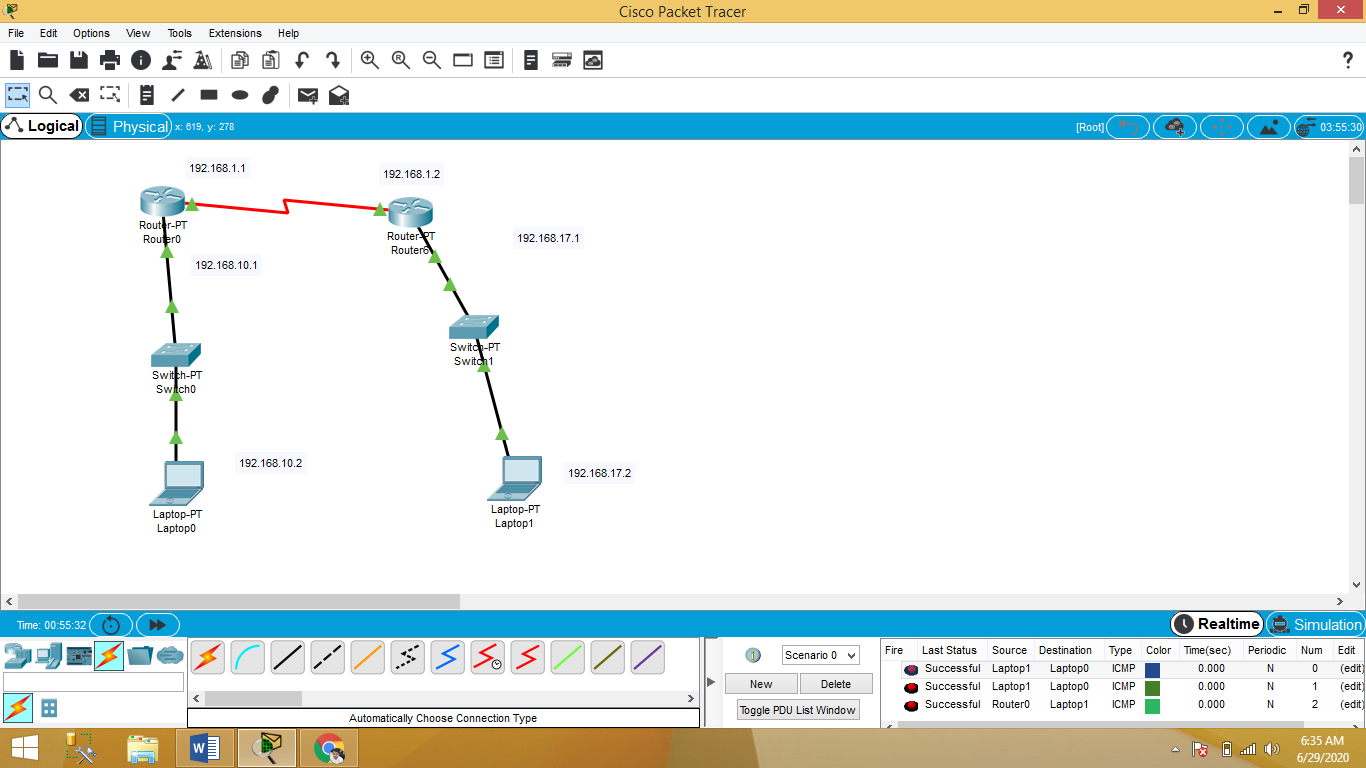 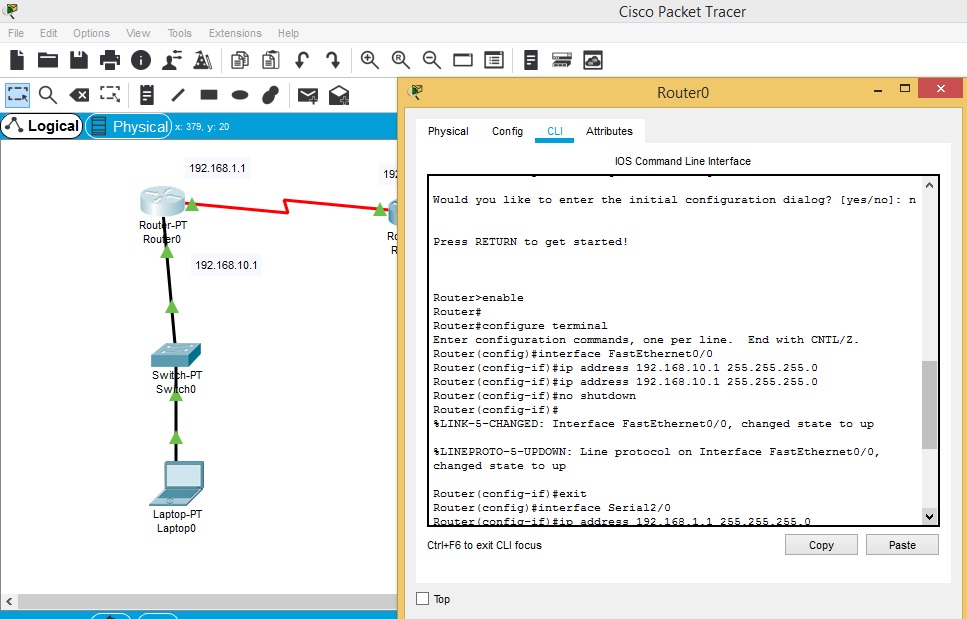 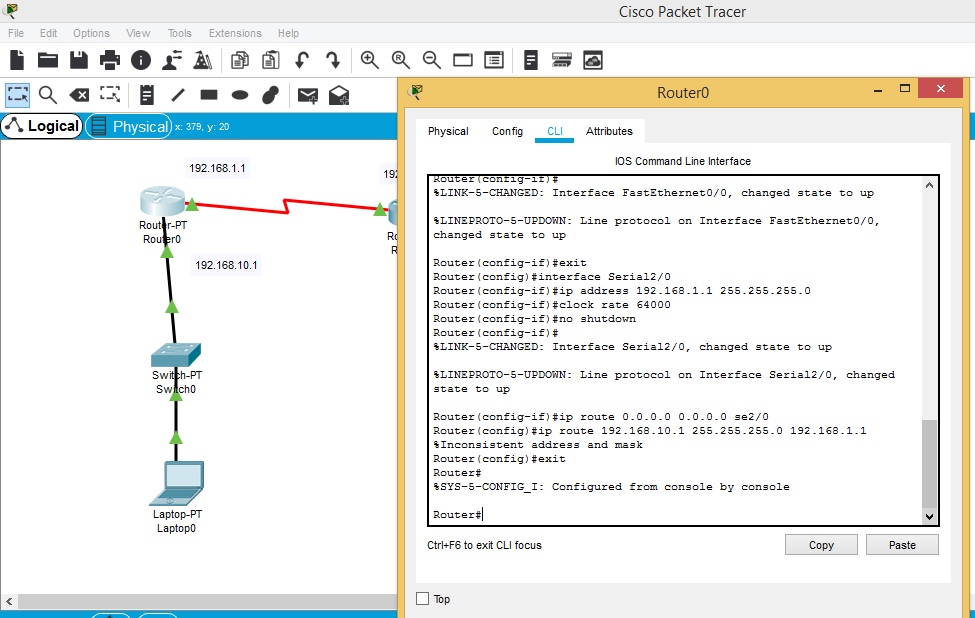 CLI router (6)(router 2nd name is router6)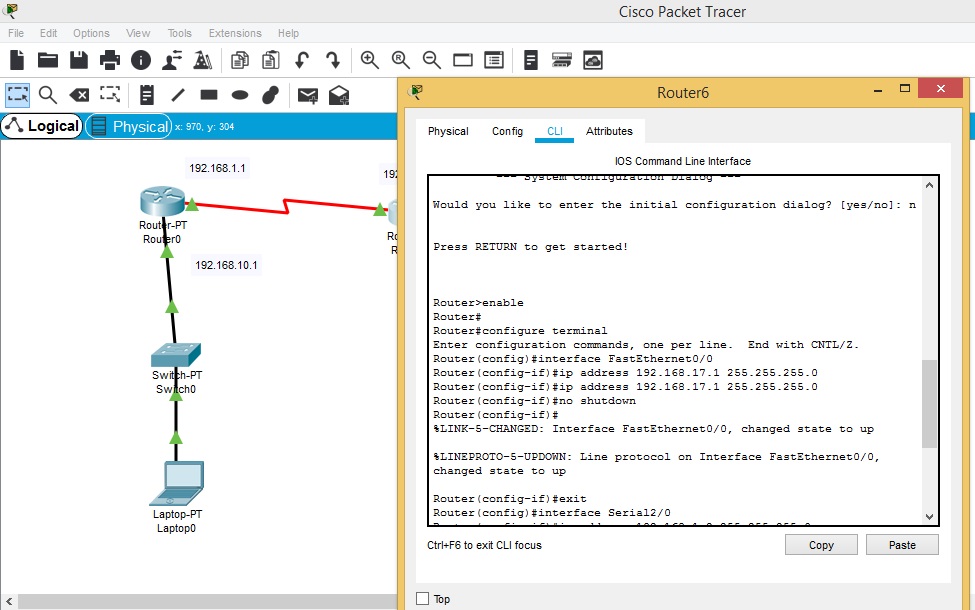 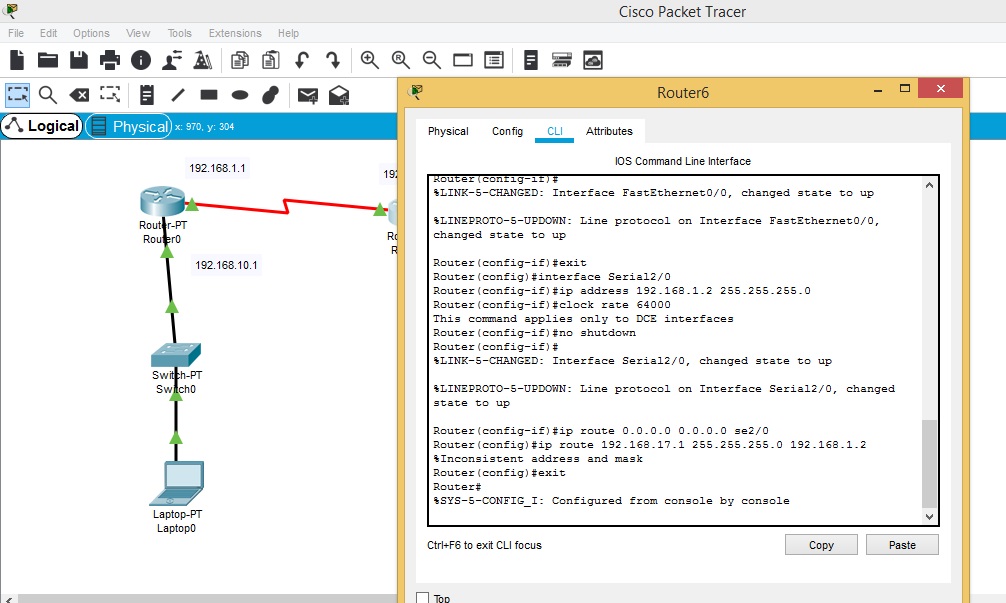 IP Address of laptop 0: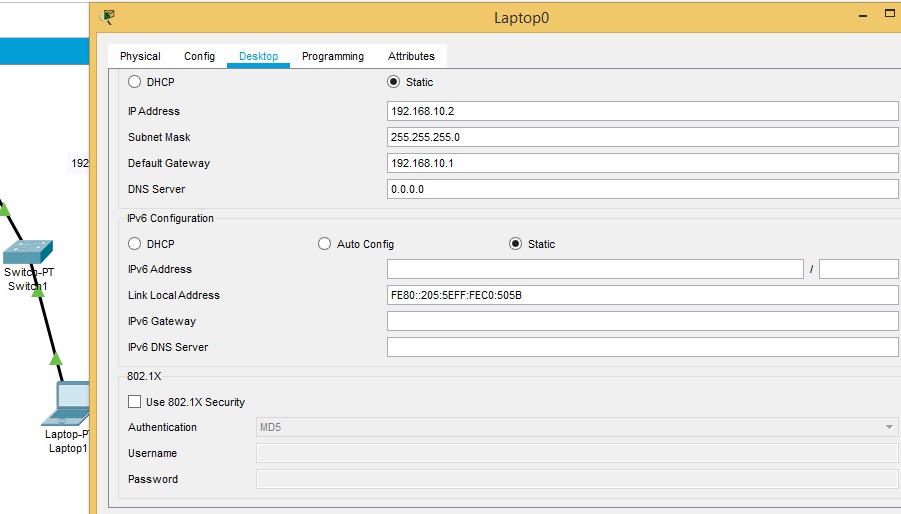 IP address of laptop 1: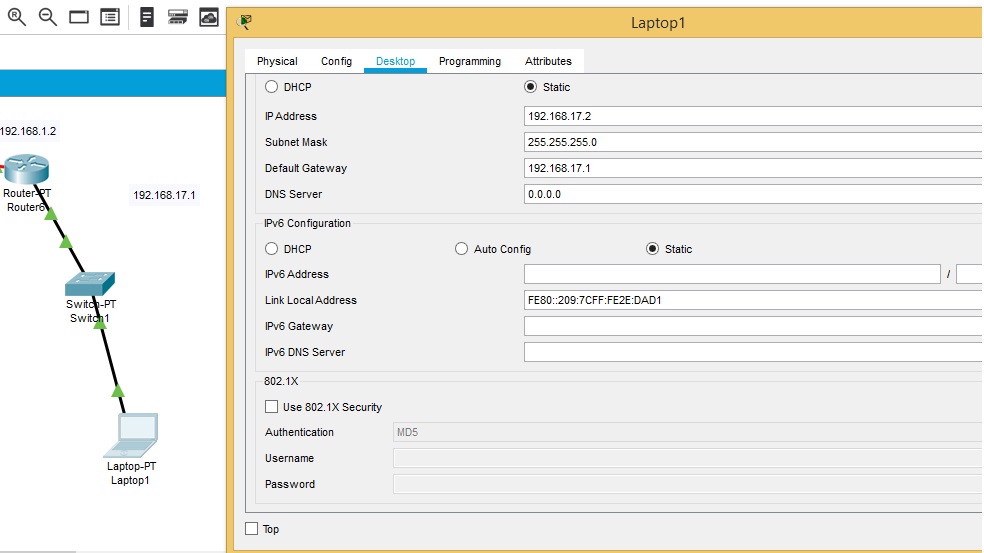 RESULT: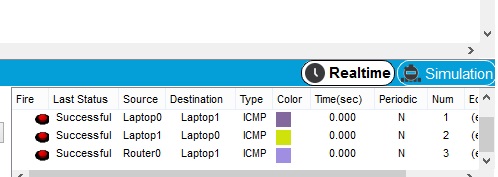 Q2:Diagram: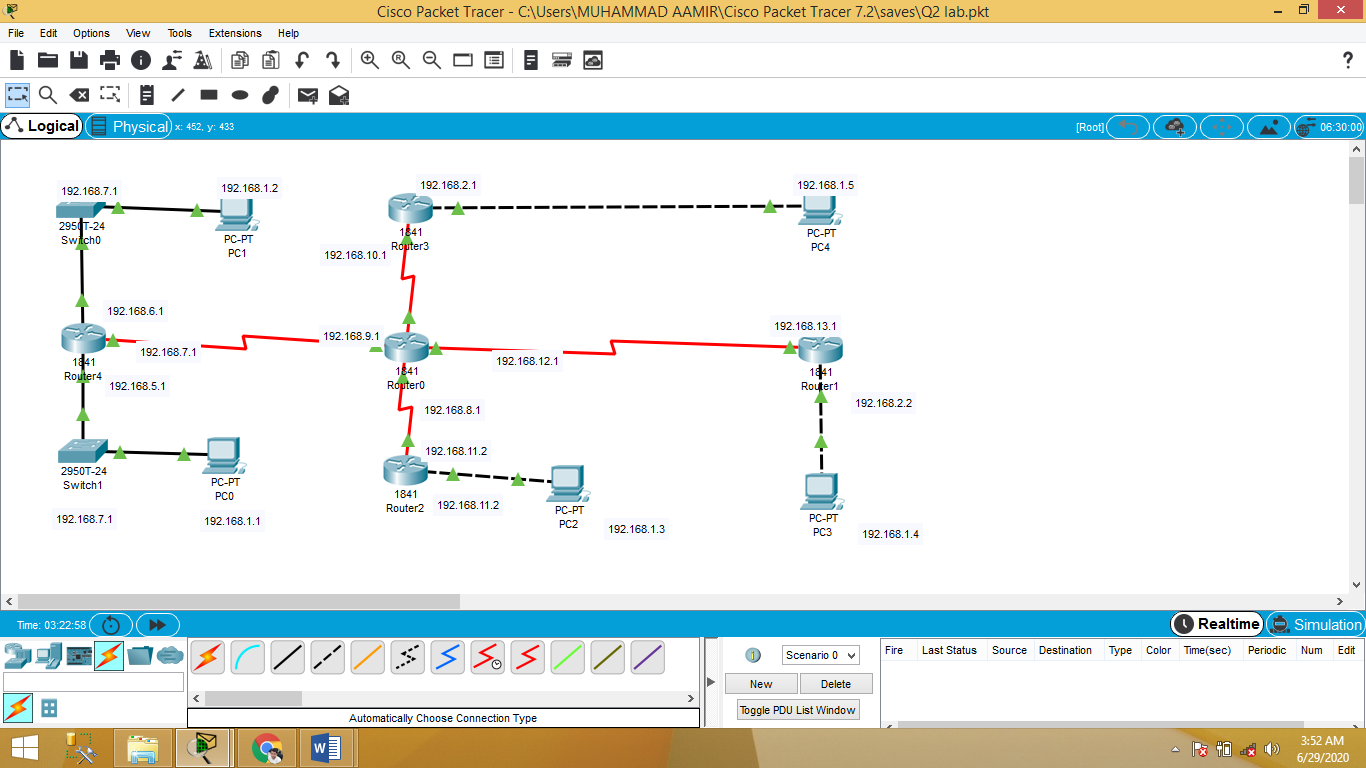 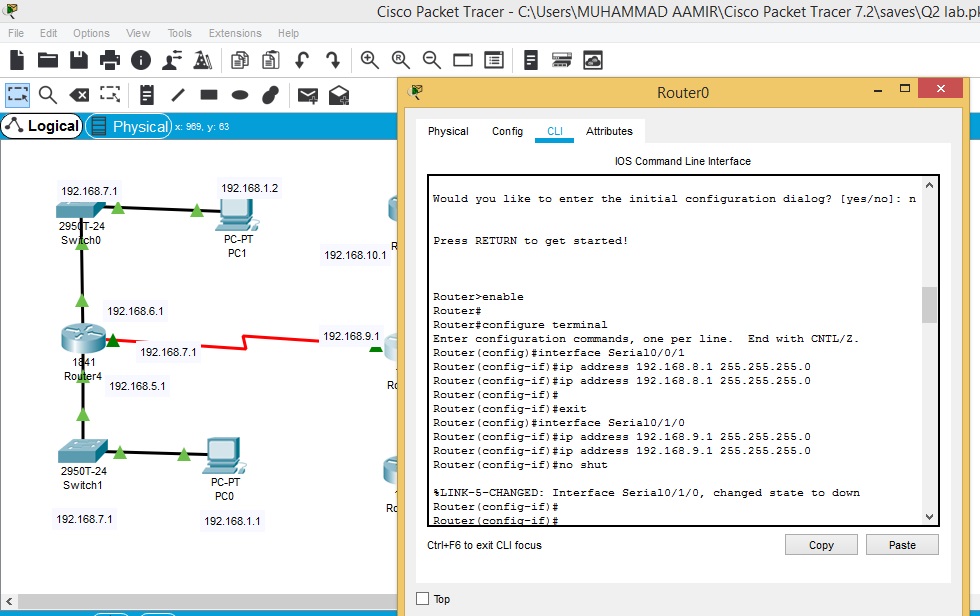 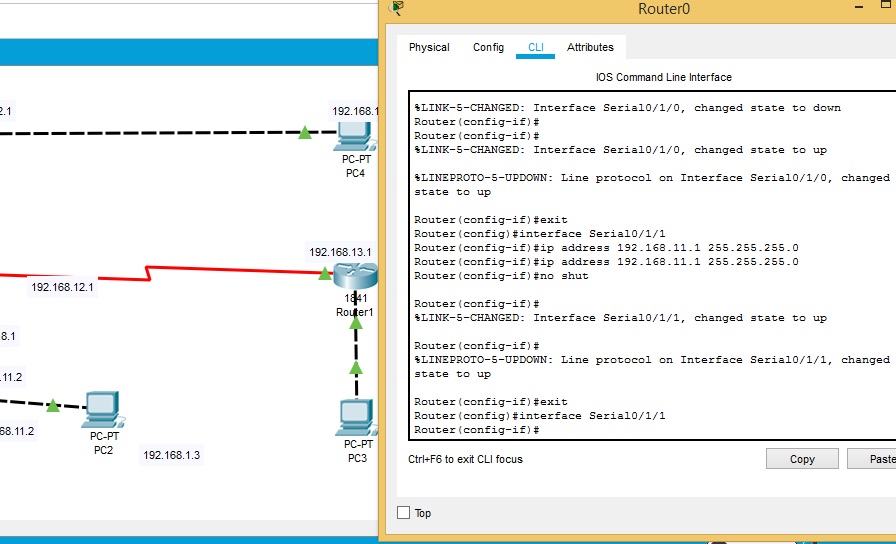 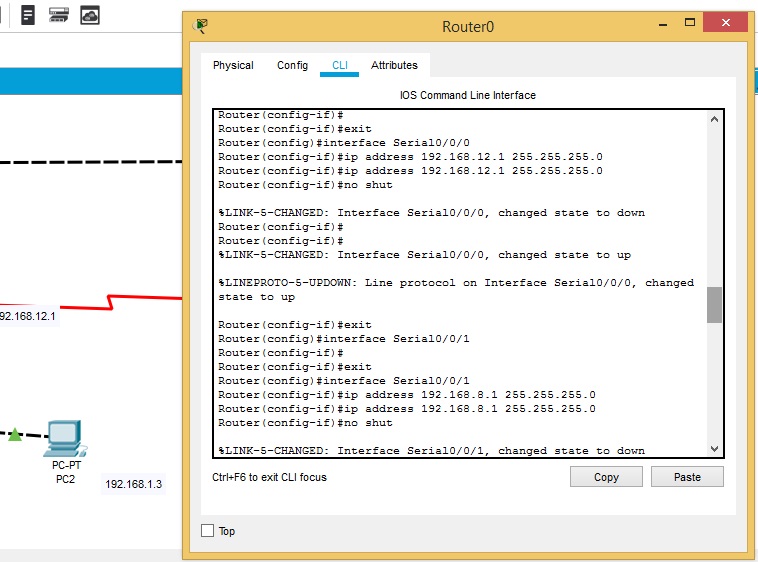 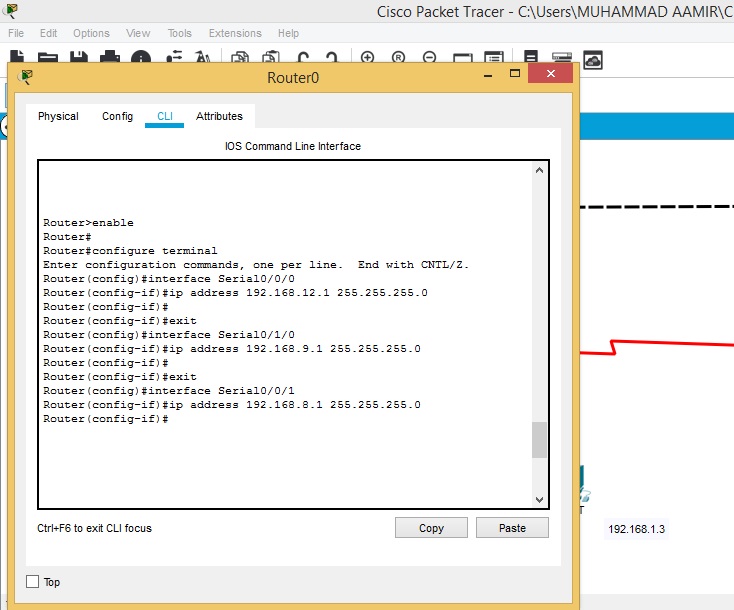 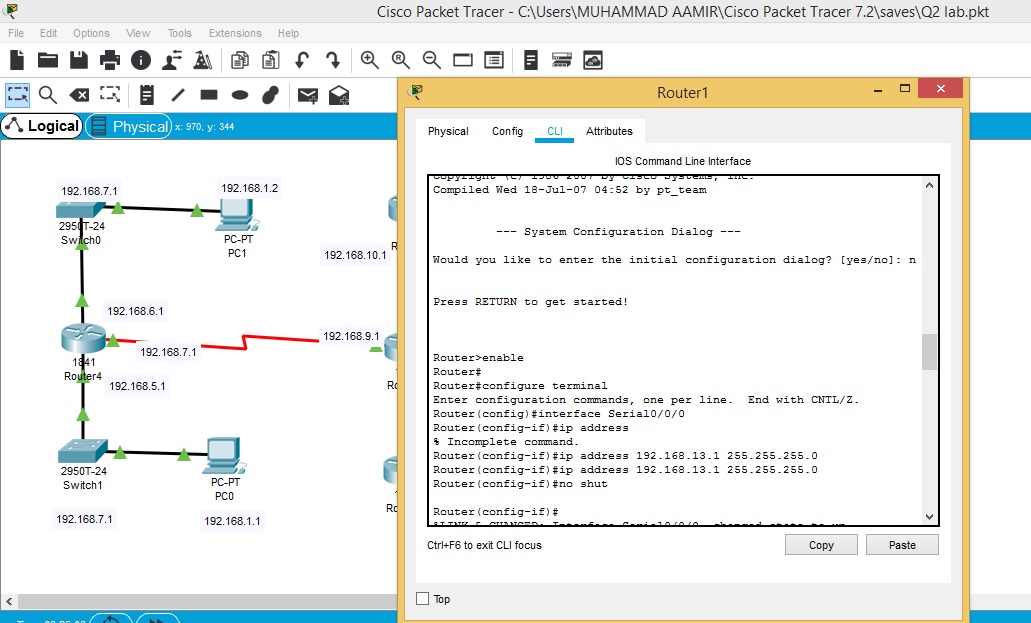 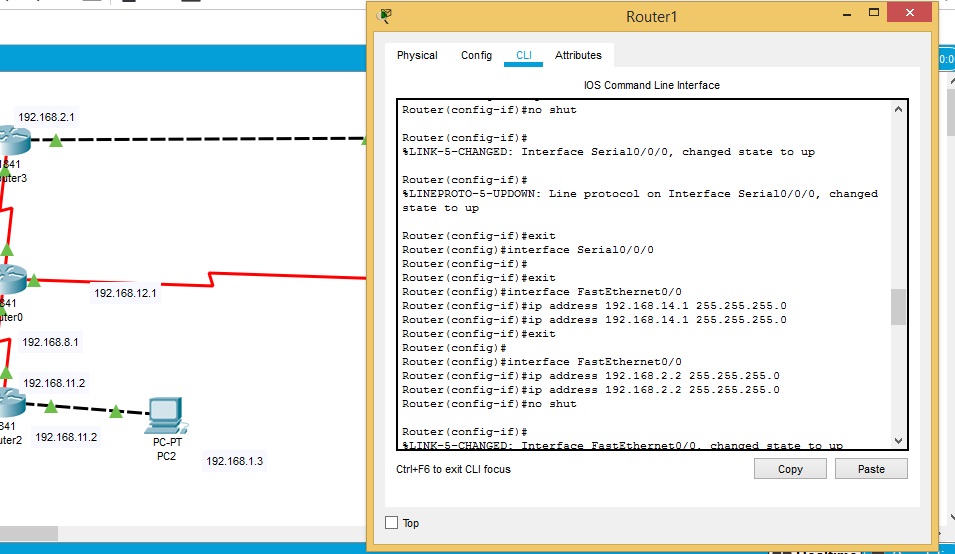 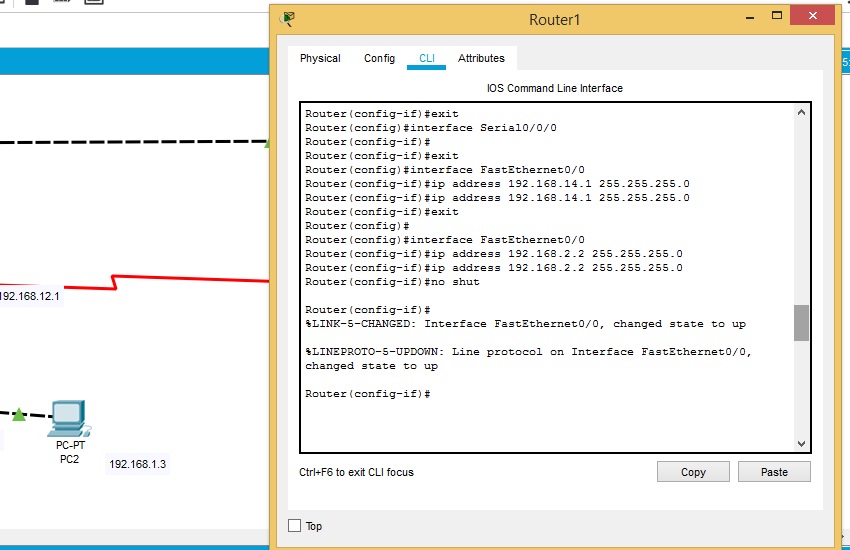 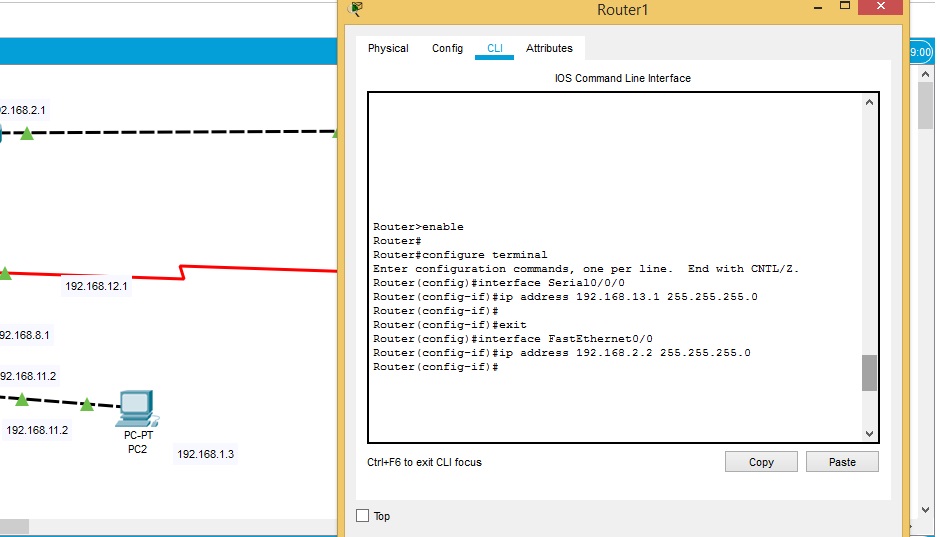 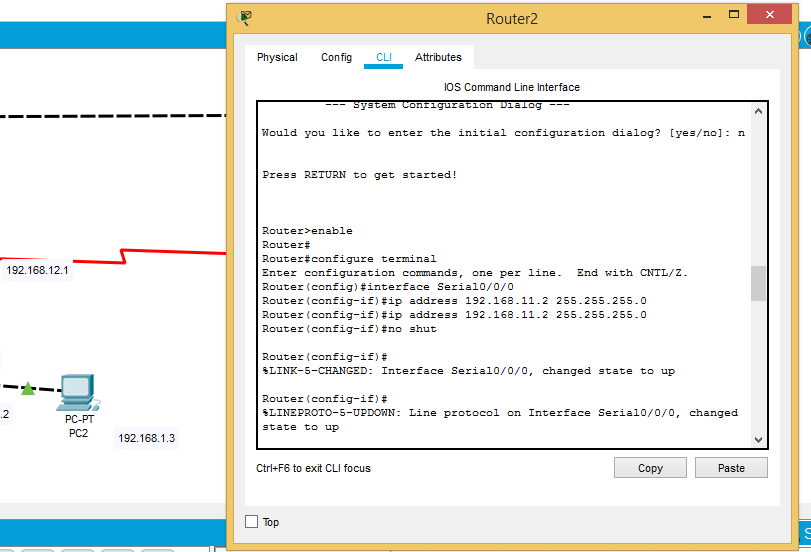 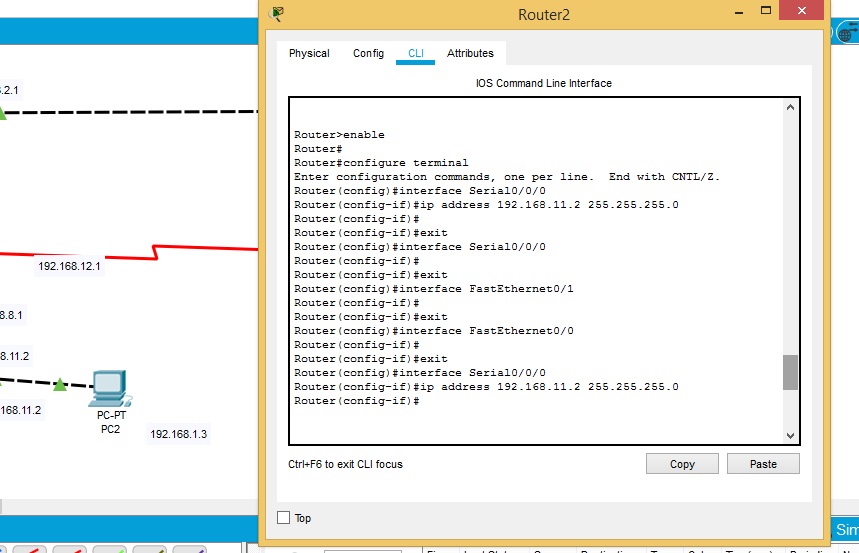 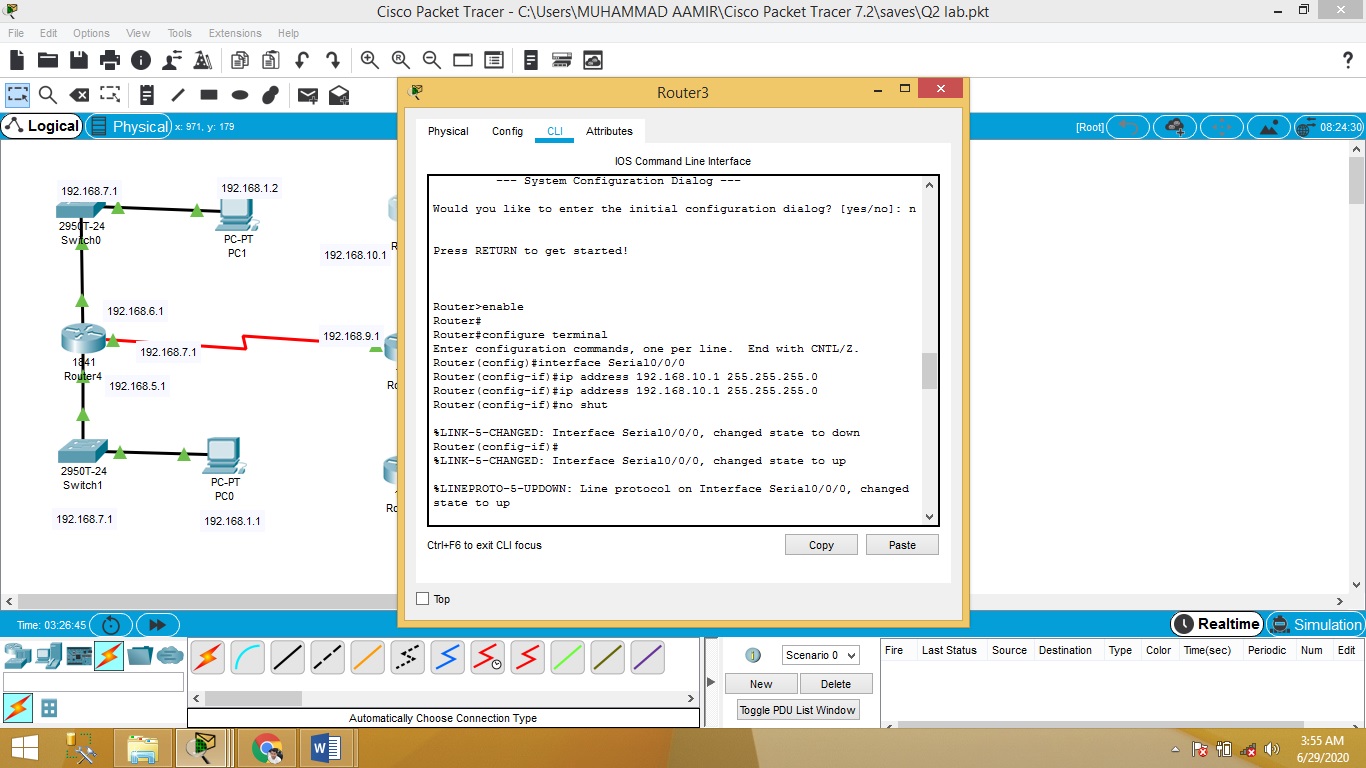 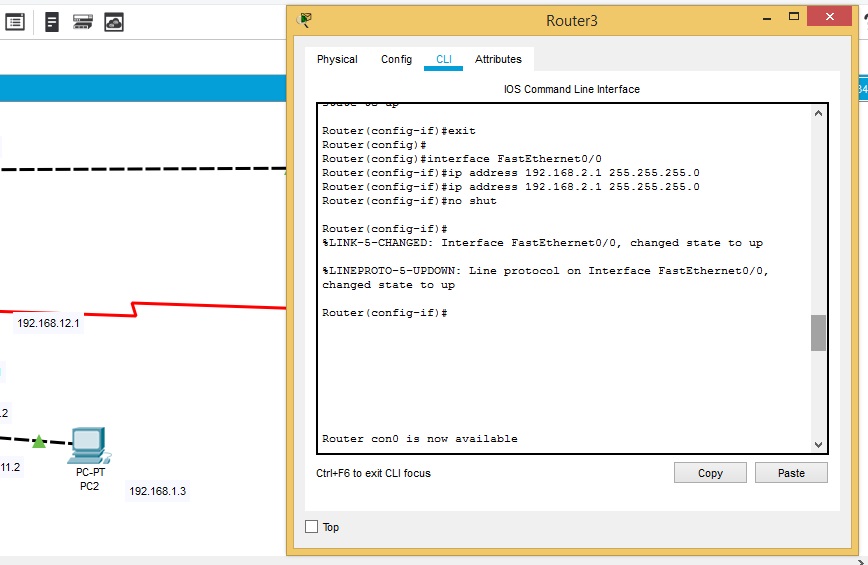 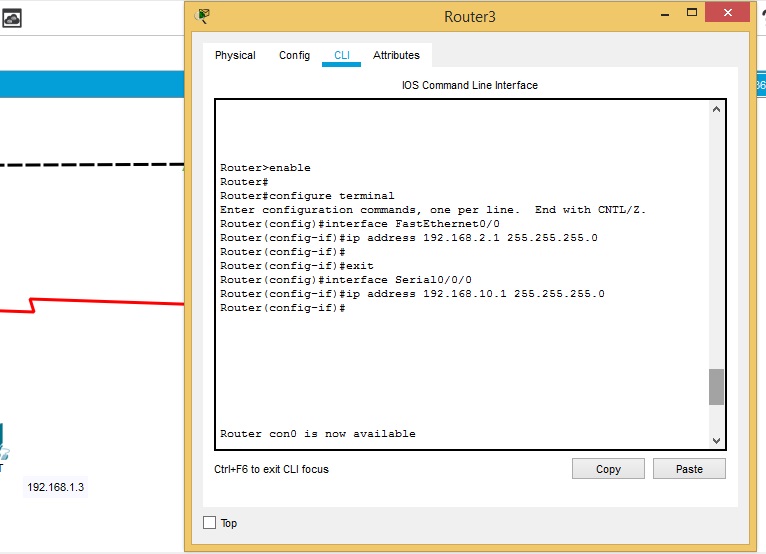 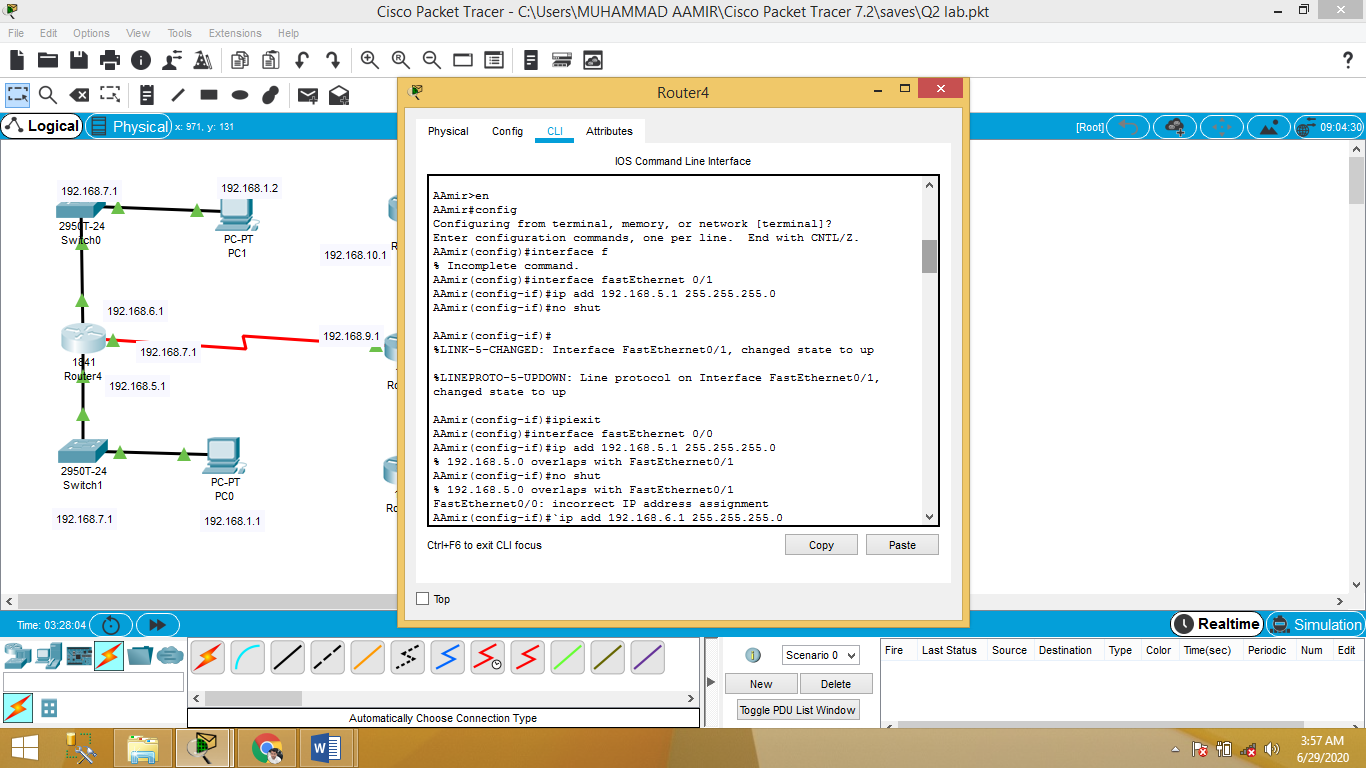 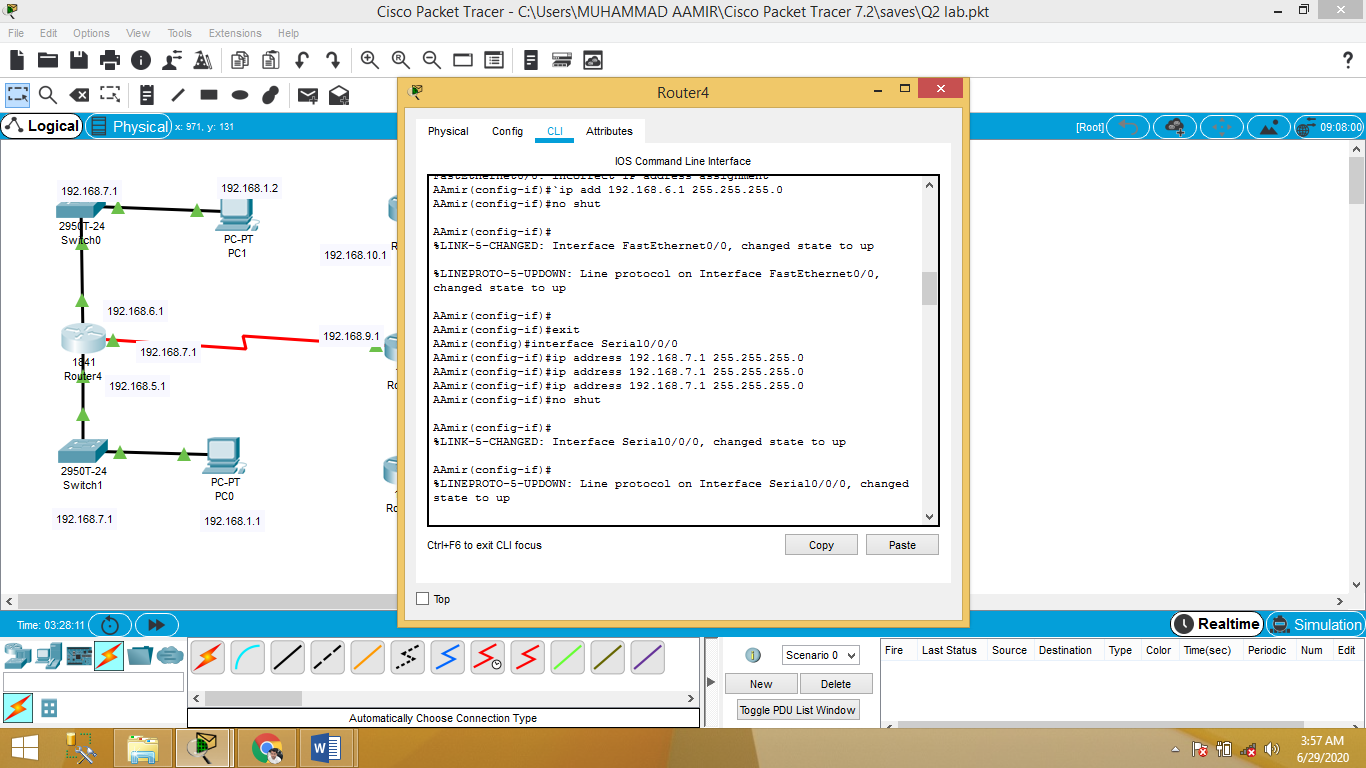 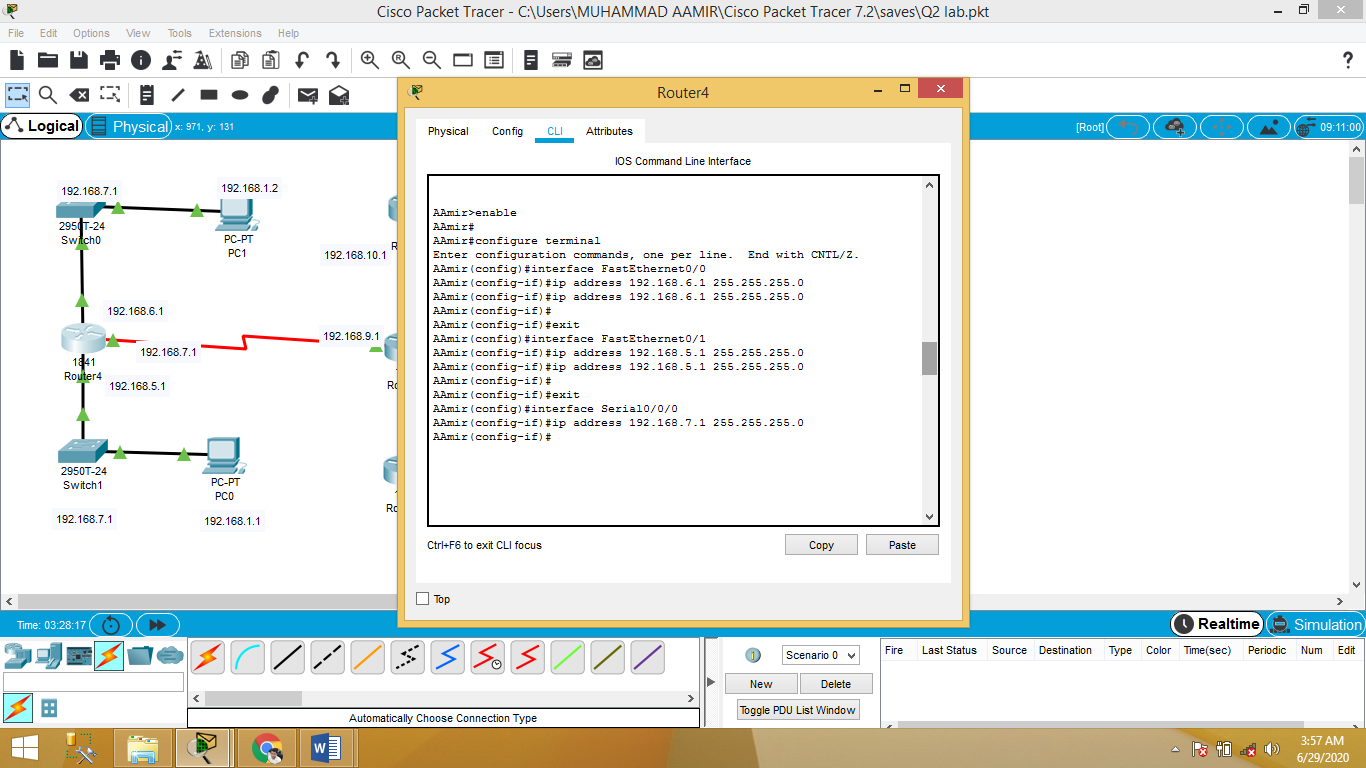 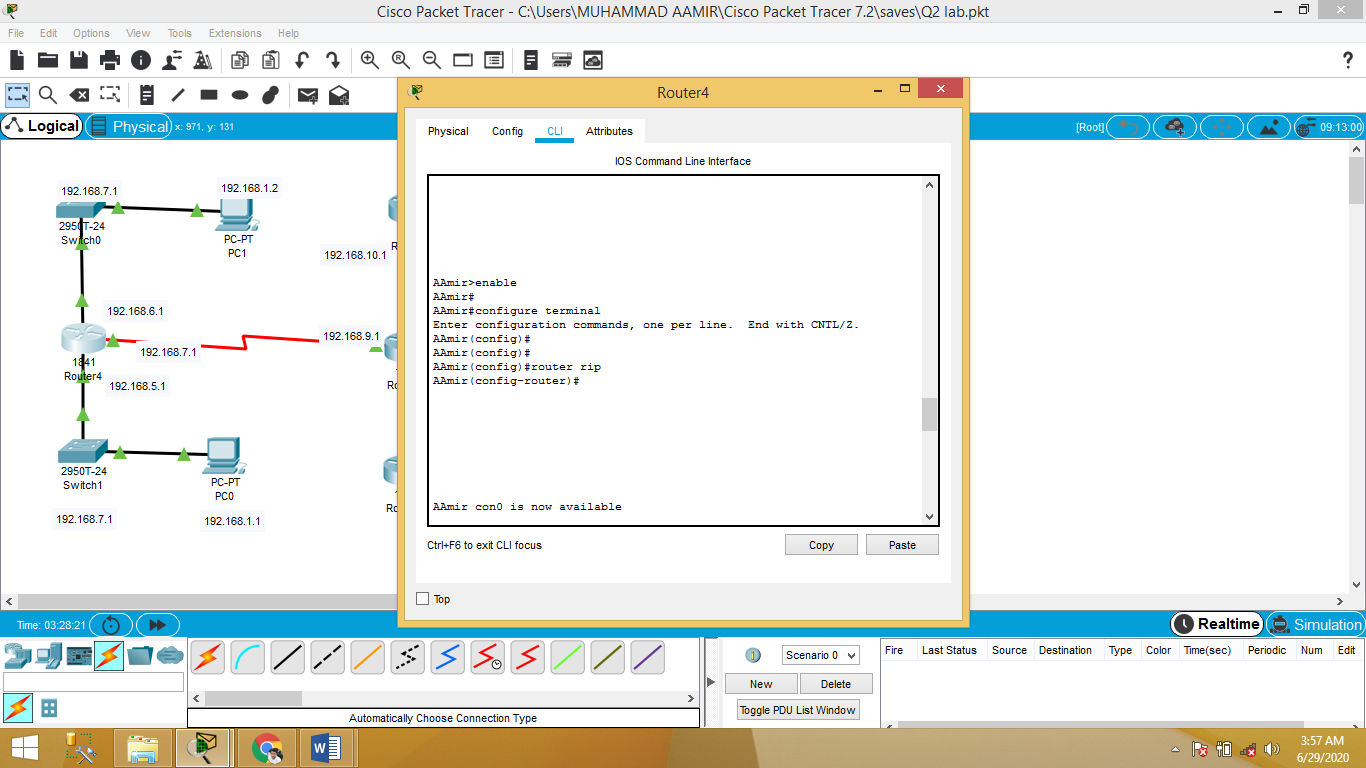 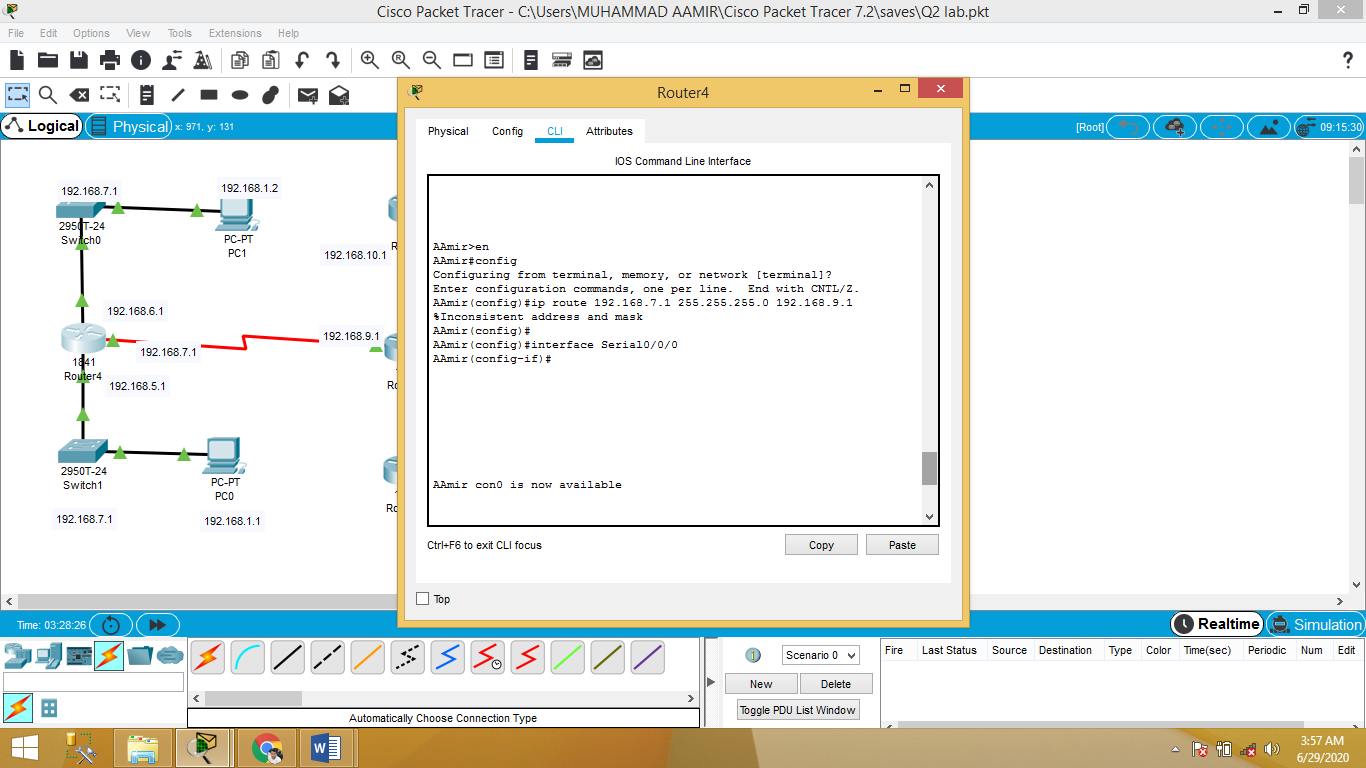 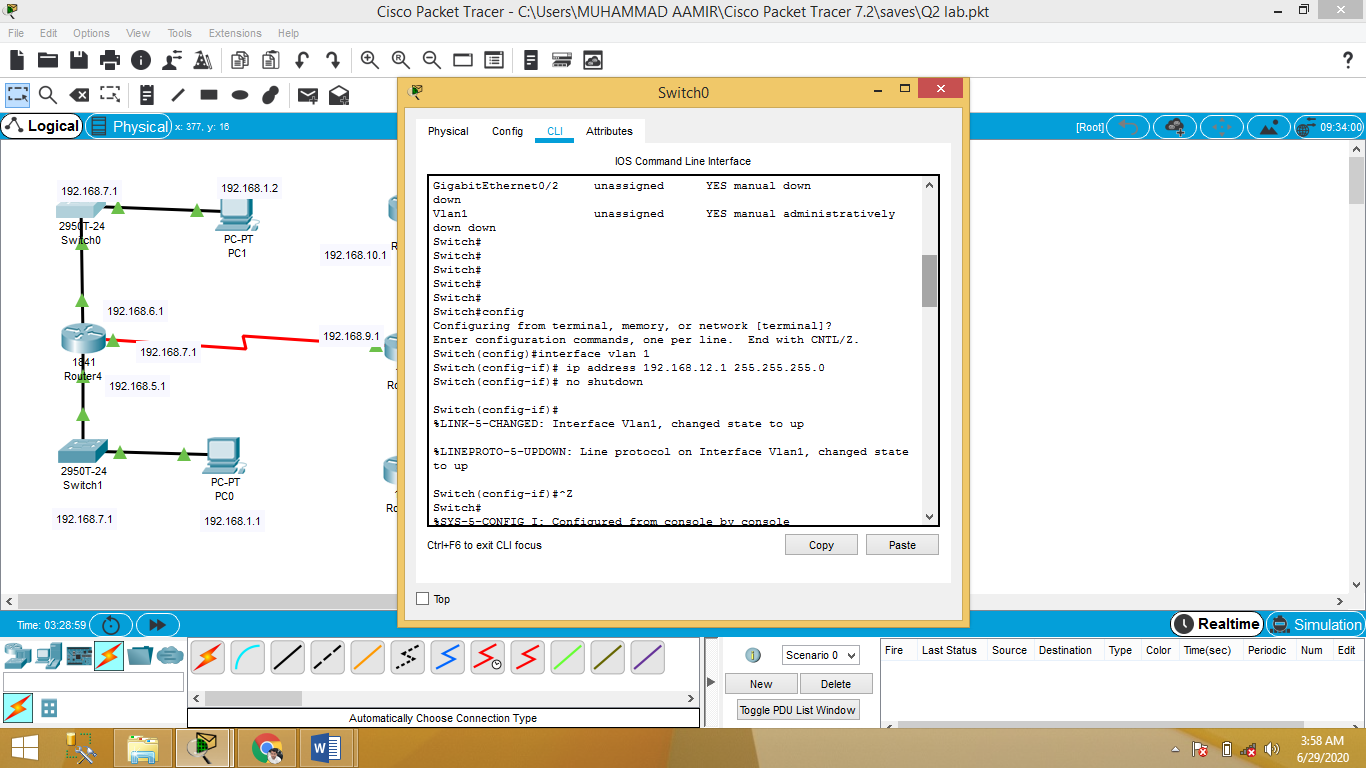 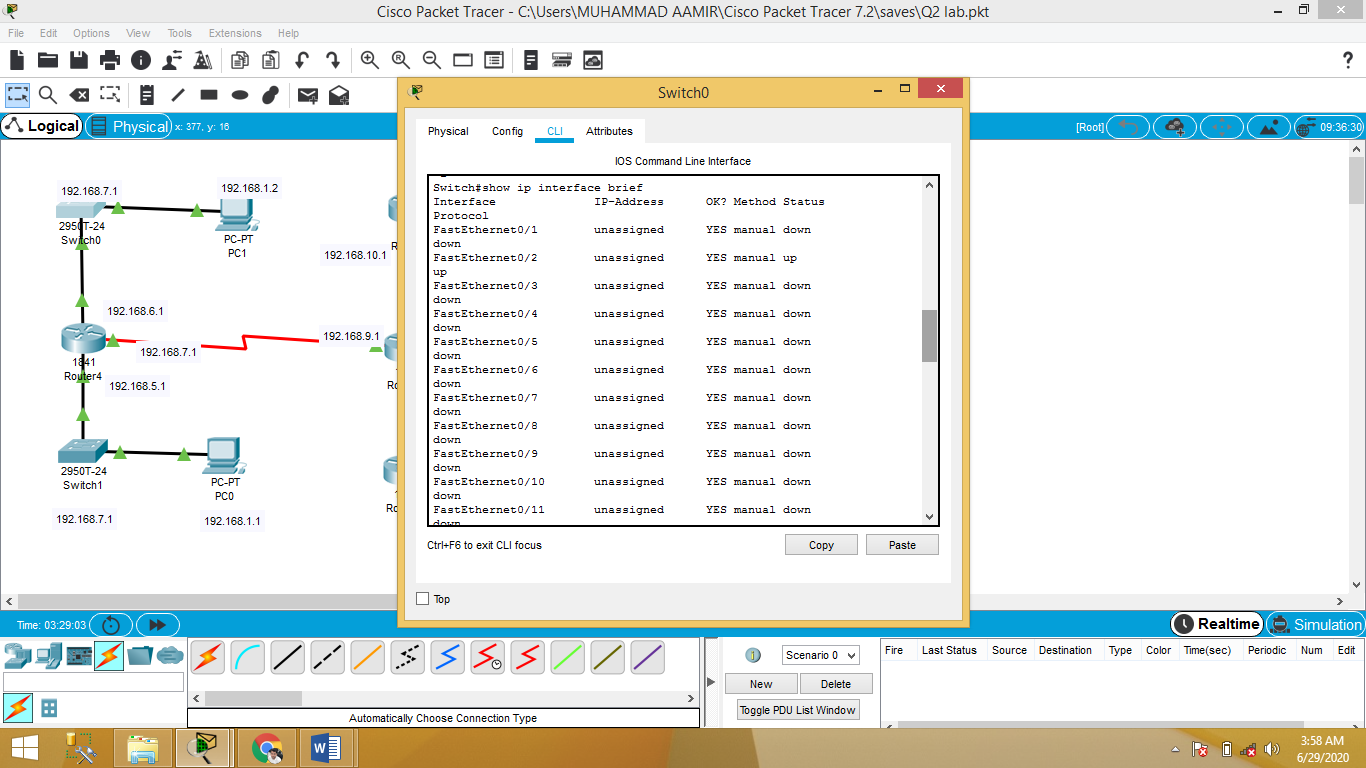 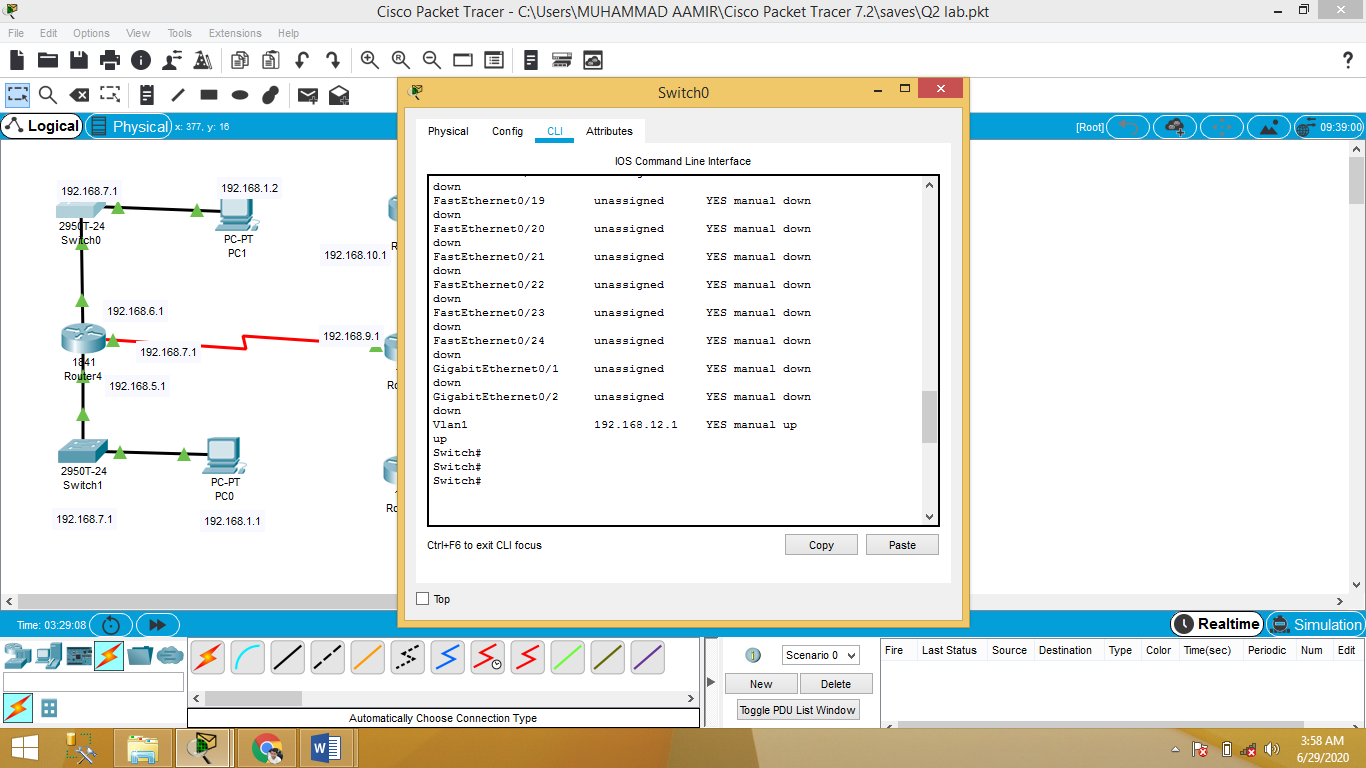 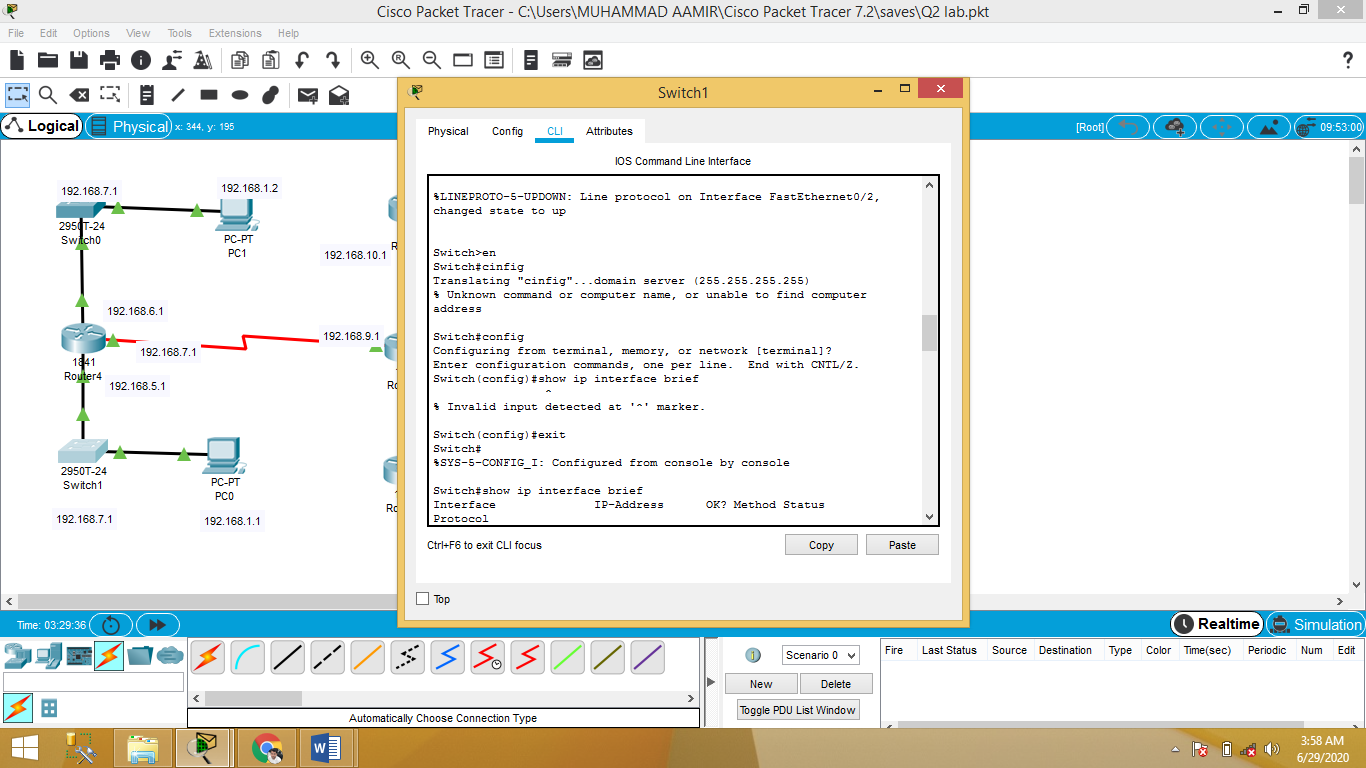 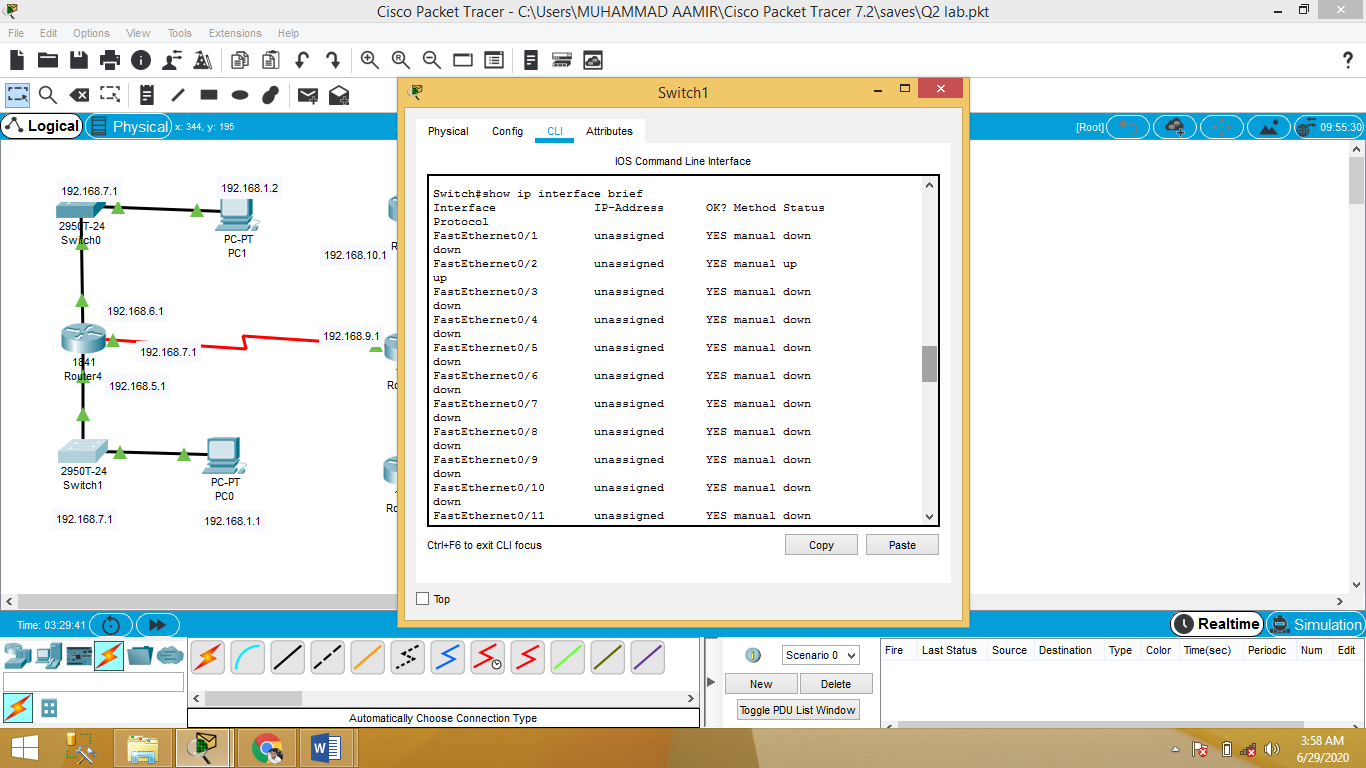 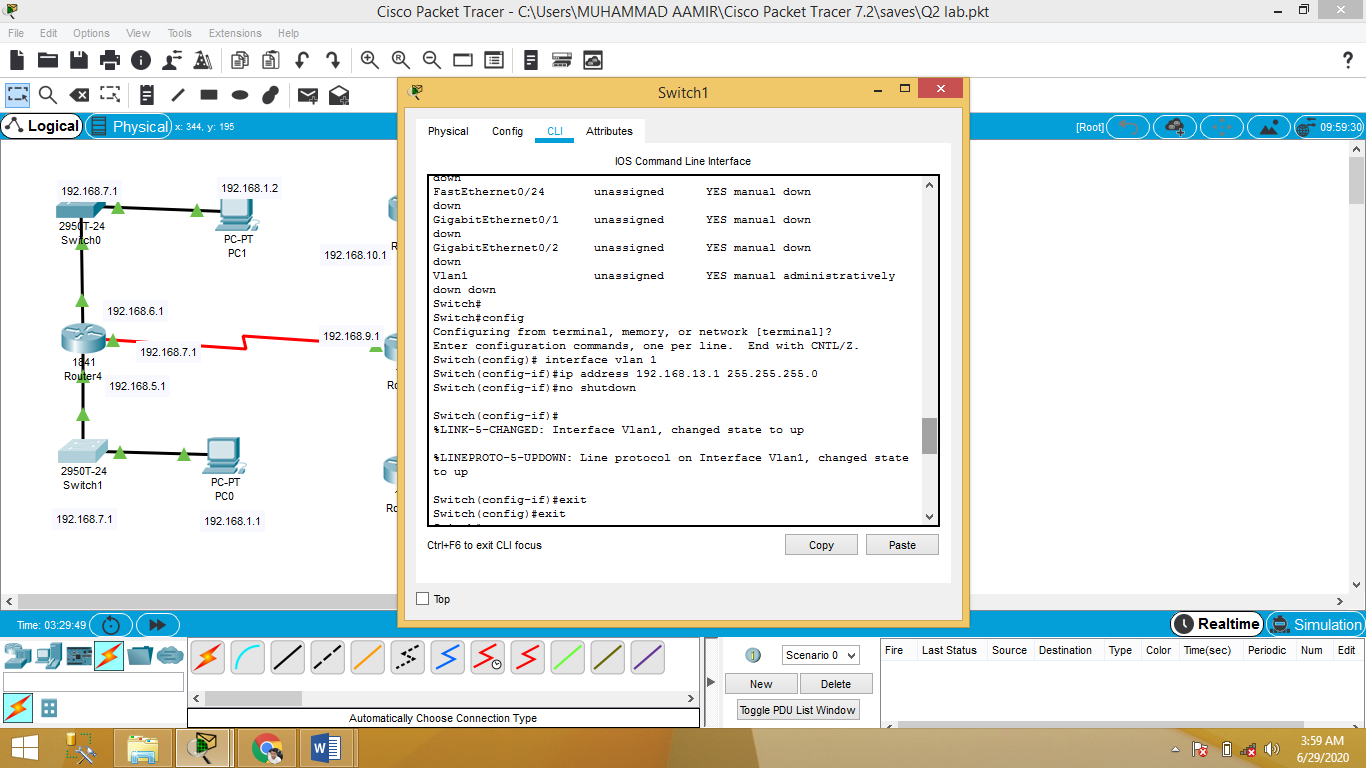 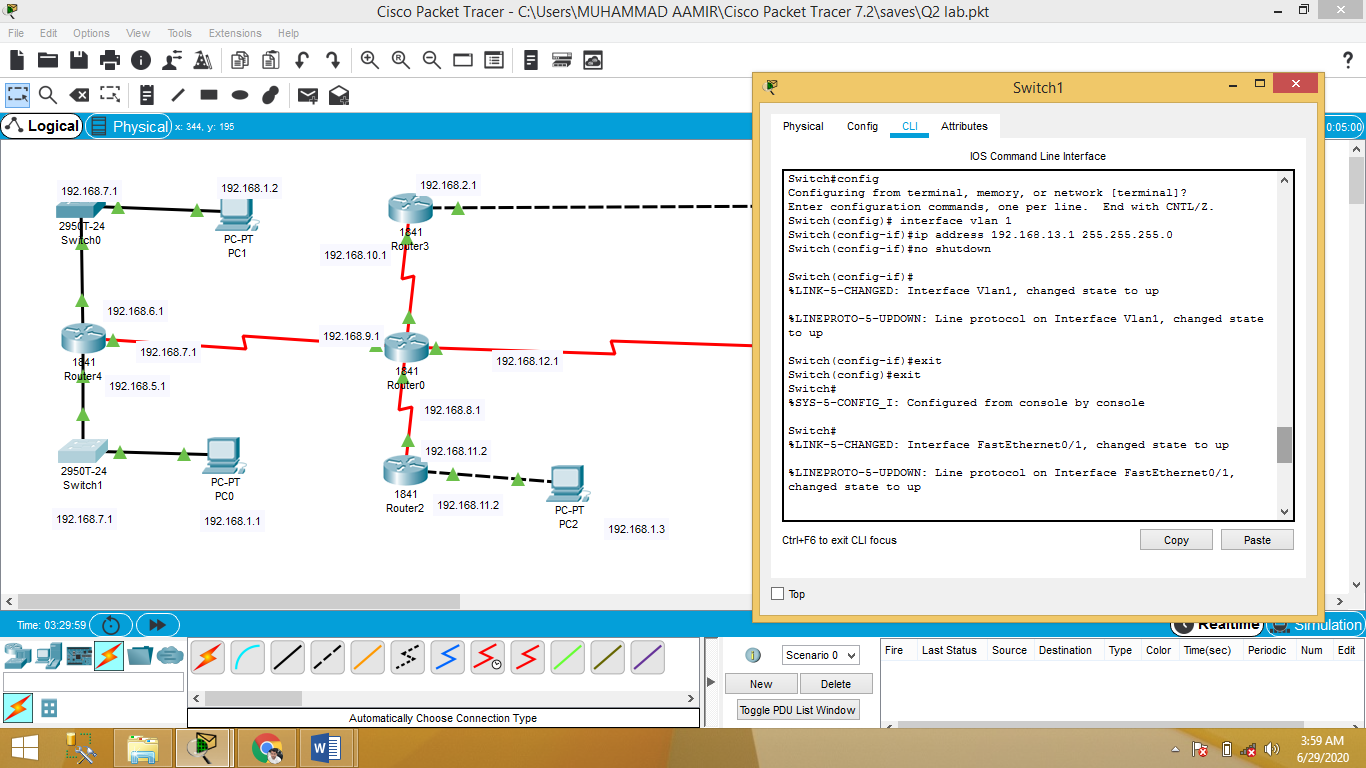 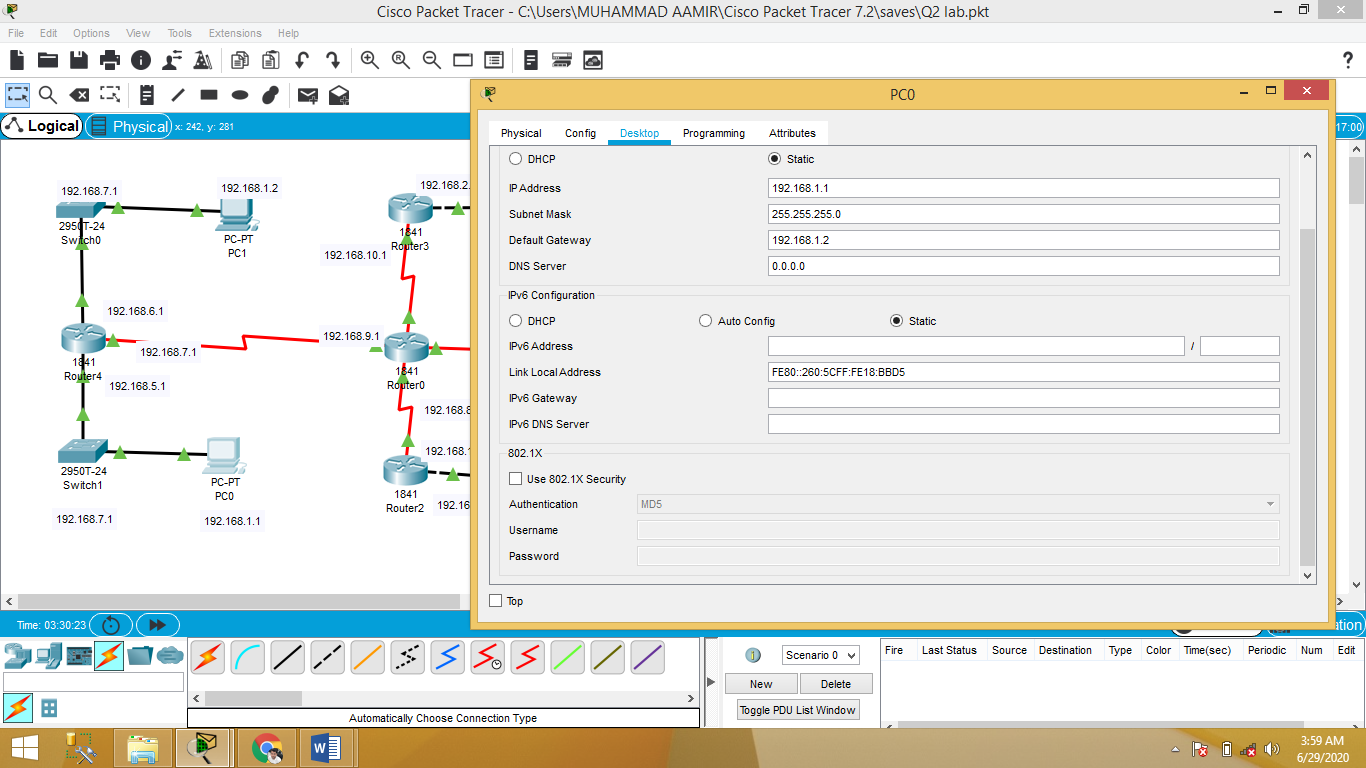 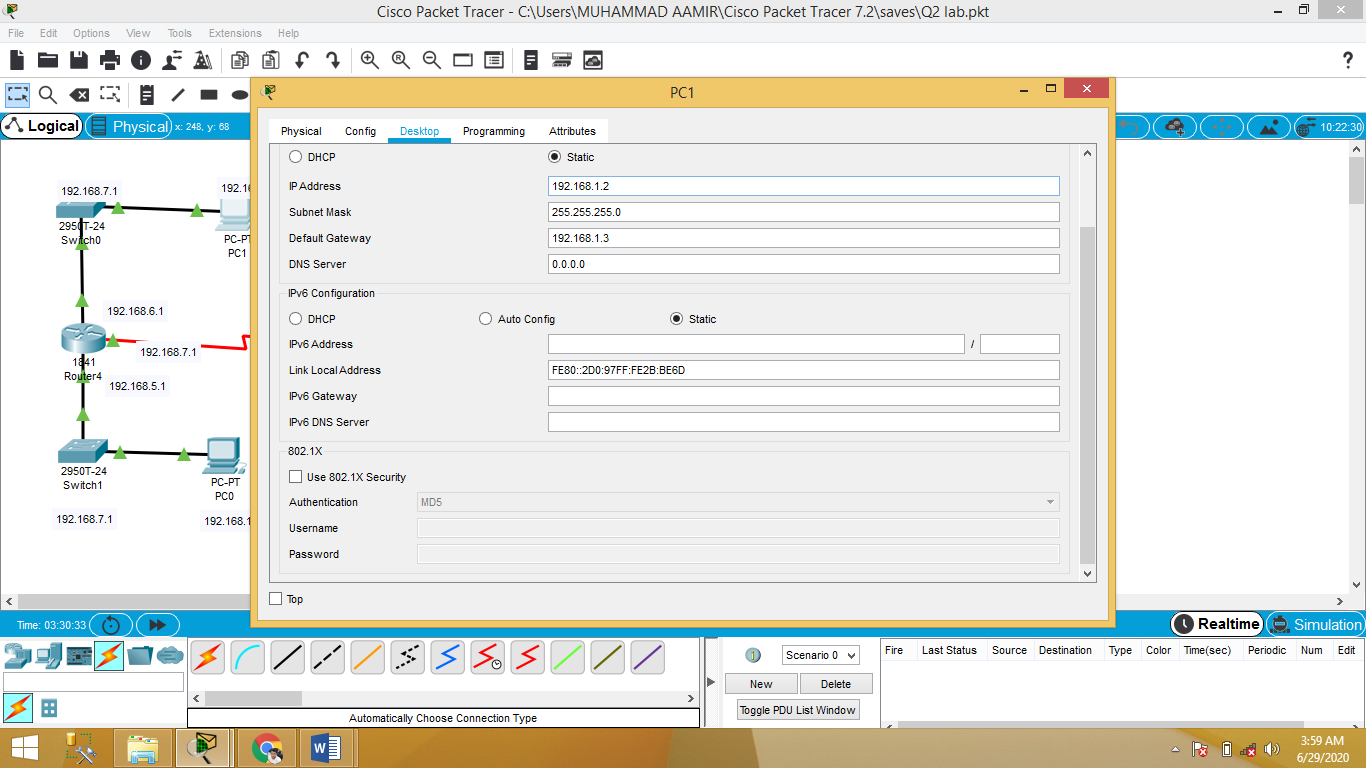 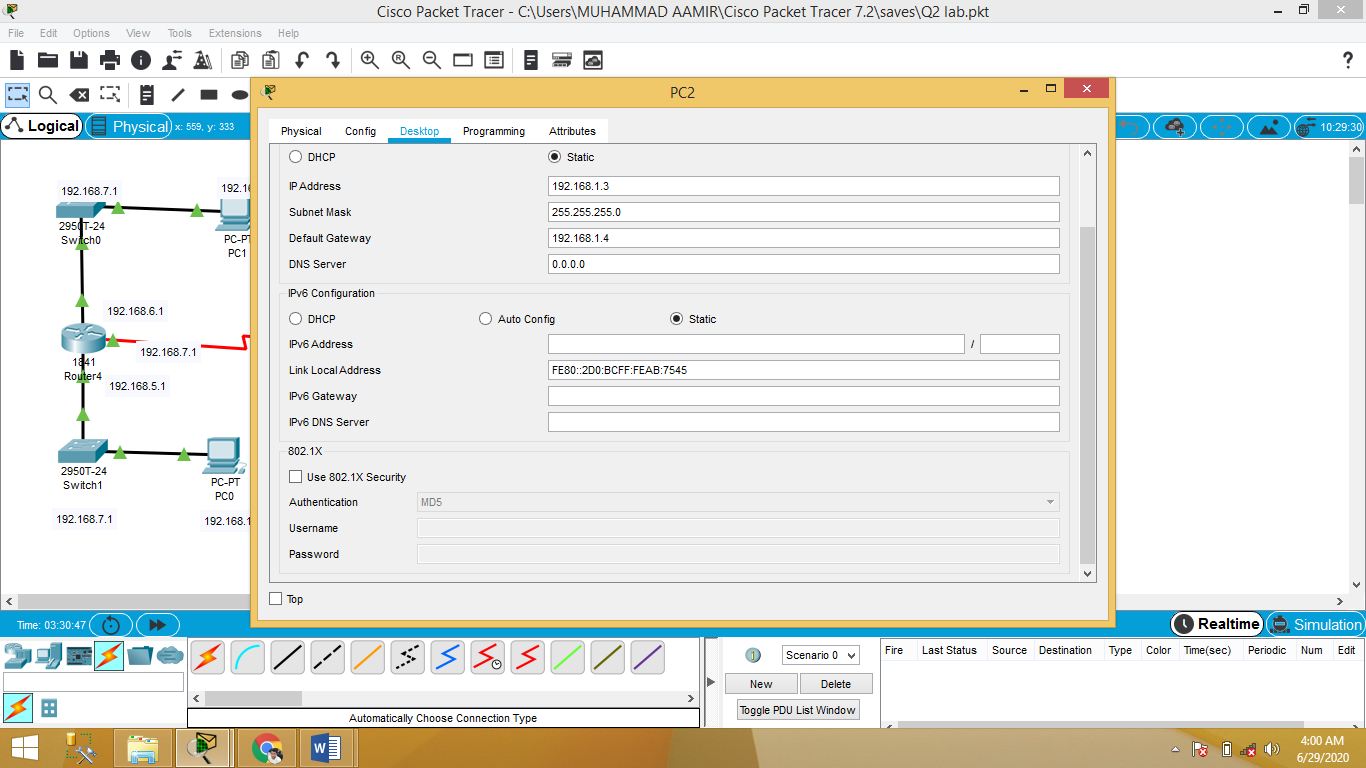 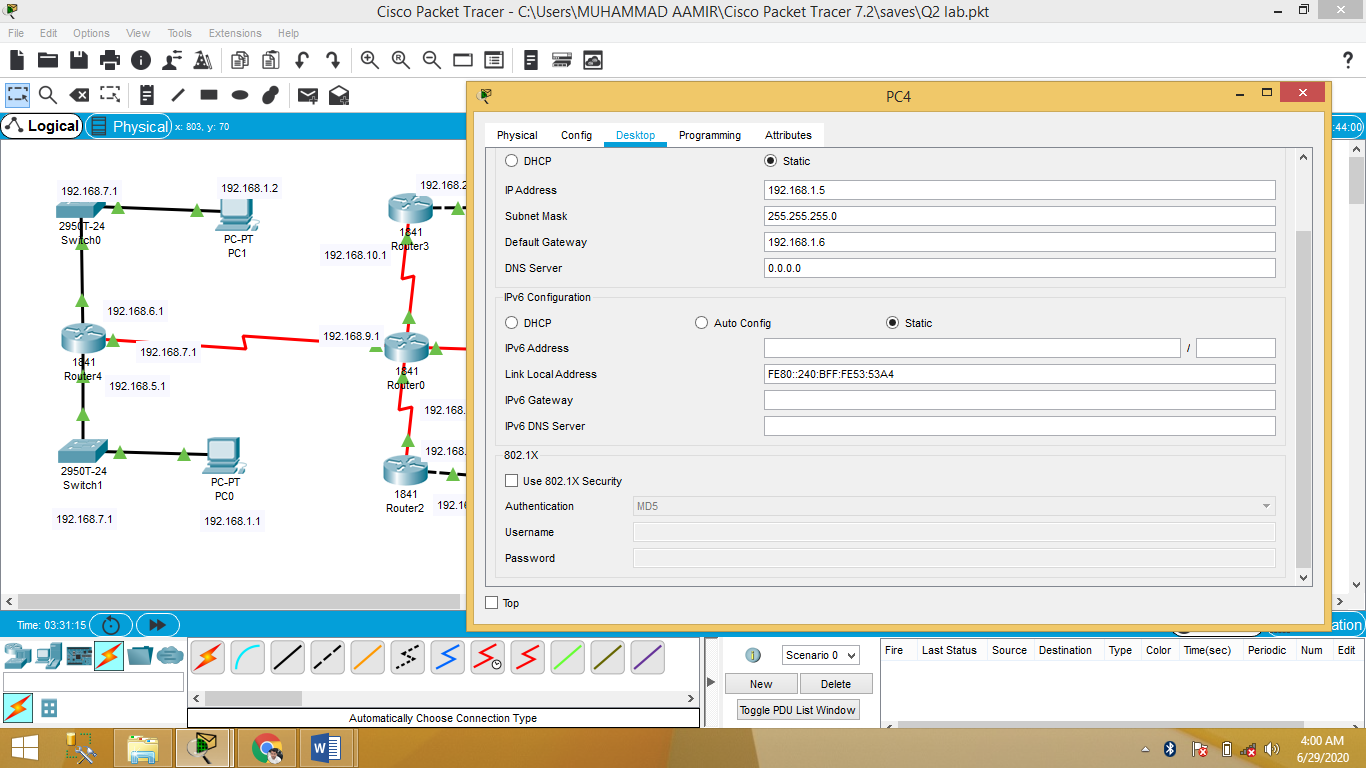 